Práctica II: ¿Dónde está…?-  Mexico and Central AmericaWrite the capitals AND countries on the map below. Use Spanish spellings!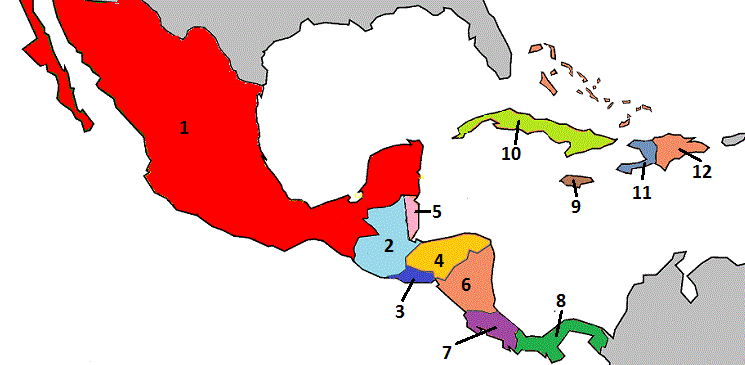               Country 		                  Capital________________________	_______________________________________________	_______________________________________________	_______________________________________________	_______________________________________________	_______________________________________________	_______________________________________________	_______________________________________________	_______________________________________________	_______________________________________________	_______________________